Практическая часть по теме  «Решение квадратных уравнений с параметрами»Пример 1. При каких значениях параметра а уравнение аx (аx + 3) + 6 = x (аx – 6) являетсяа) квадратным
б) неполным квадратным
в) линейным Преобразуем: а2x2 + 3 аx + 6 = аx2 – 6xа2x2 – аx2 + 3 аx + 6x + 6 = 0
а (а – 1)x2 + 3 (а + 2)x + 6 = 0а) уравнение квадратное, если старший коэффициент =/= 0а (а – 1) =/= 0
а = 0, а =/= 1т.е. уравнение квадратное при всех а, кроме 0 и 1б) неполное квадратное, если b = 0; если с = 0; если b = 0 и с = 0.3 (а + 2) = 0 а = – 2в) линейное, если коэффициент при x2 равен 0 а (а – 2) = 0 а = 0; 2Ответ: при а =/= 0; 2 уравнение квадратное
при а = – 2 неполное квадратное
при а = 0,2 линейное.Пример 2. Решить уравнение x2 – bx + 4 = 0 D = b2 – 16.а) если |b|> 4, т.е. b < – 4 и b > 4 (b ? ( – ; 4)U(4; + ), то D >0 и уравнение имеет 2 корня 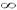 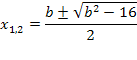 б) если |b|= 4, т.е. b = ± 4, то D = 0, уравнение имеет один корень x = b/2 в) если |b|< 4, т.е. – 4 < b < 4, то D < 0 и уравнение корней не имеет.Ответ: 	если b < – 4 и b > 4, то 2 корня  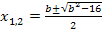 если b = ± 4, то 1 корень x = b/2.если – 4 < b < 4, то корней нет.Задания для самостоятельного решения.1) Решите относительно x уравнение:2) Решите относительно у уравнение:а) су2 + 8 = 2у2 + 4с; 
б) b (у2 + 7) = b (у + 5) + 2b;
в) у2 – 3у = а2 + 3а;
г) ау2 + 6у + а = 3 (2у – а).3) При каких значениях параметра а уравнение аx2 – 4x + а = 0 имеет:а) положительные корни;
б) отрицательные корни;
в) корень, равный нулю;
г) единственный корень, отличный от нуля?а) mx2 – 6x + 1 = 0;
б) аx2 = 4; 
в) x2 – аx = 0;г) x2 – 2x = с = 0;
д) 6x2 – 5bx + b2 = 0;
е) 12x2 + 7сx + с2 = 0.